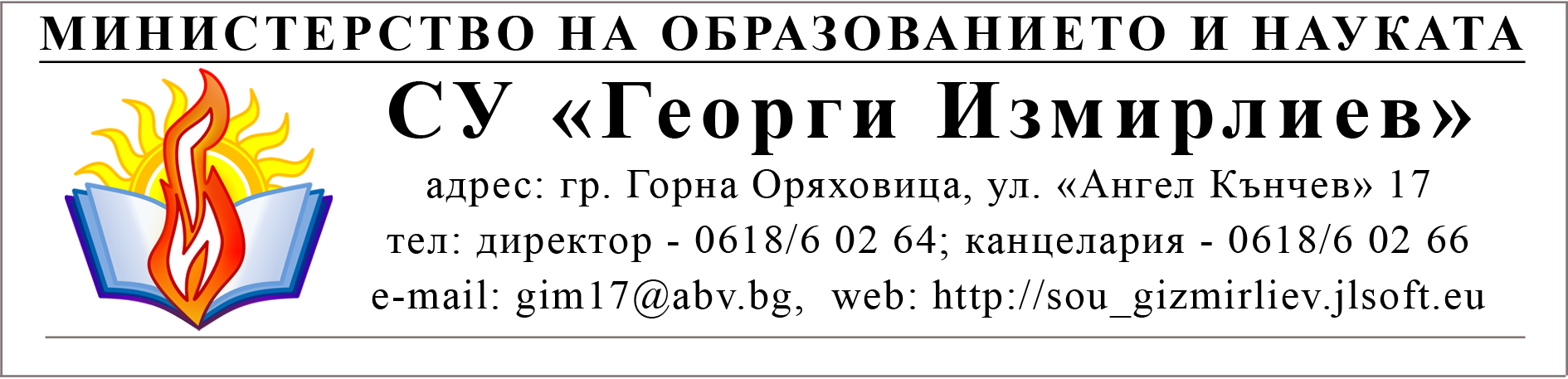                                                                                                                                    Директор:...............................                                                                                                                                                        Криси АврамоваОРГАНИЗАЦИЯ НА УЧЕБНИЯ ДЕН  НА СРЕДНО УЧИЛИЩЕ „ГЕОРГИ ИЗМИРЛИЕВ“ЗА УЧЕБНАТА 2020/ 2021г.Забележка: Училището разполага с огромна база – дворно пространство, което е разграфено за всяка паралелка. При хубаво време закуската се осъществява в двора на училището.I и II класIII и IV класV- XII клас1 час8,00- 8,358,00-8,408,00-8,45Голямо междучасие8,35-9,05Закуска I клас – класни стаи8,40-9,05Закуска III клас – класни стаи8,45-9,05Закуска на V- VII клас2 час9,05-9,409,05-9,459,05-9,50Голямо междучасие9.40-10.10Закуска II клас – класни стаи9,45-10,10Закуска IV клас – класни стаи9,50-10,10Закуска на VII- XII клас3 час10,10-10,4510,10-10,5010,10-10,55Междучасие10,45-11,0510,50-11,0510,55-11,054 час11,05- 11,4011,05-11,4511,05-11,50Междучасие11,40-11,4511,45-11,5511,50-11,555 час11,45-12,2011,55-12,3511,55-12,40Междучасие12,20-12,2512,35-12,4012,40-12,456 час12,25-13,0012,45-13,2512,45-13,30Междучасие13,30-13,357 час13,35-14,20